ФЕДЕРАЛЬНОЕ АГЕНТСТВО ЖЕЛЕЗНОДОРОЖНОГО ТРАНСПОРТА Федеральное государственное бюджетное образовательное учреждение Высшего профессионального образования«Петербургский государственный университет путей сообщения Императора Александра I»(ФГБОУ ВПО ПГУПС)Кафедра «Прикладная психология»РАБОЧАЯ  ПРОГРАММА  дисциплины«ЭТНОПСИХОЛОГИЯ» (Б1.Б.29)для направления  37.03.01 «Психология»По профилю «Психология»форма обучения – очная, заочнаяСанкт-Петербург2015Рабочая программа рассмотрена и обсуждена на заседании кафедры«Прикладная психология» Протокол  №  ___  от «____»____________201   г.Рабочая программа актуализирована и продлена на 201__/201__ учебный год (приложение).Рабочая программа рассмотрена и обсуждена на заседании кафедры«Прикладная психология»Протокол № ___ от «____» _____________ 201 __ г.Рабочая программа актуализирована и продлена на 201__/201__ учебный год (приложение).Рабочая программа рассмотрена и обсуждена на заседании кафедры«Прикладная психология»Протокол № ___ от «____» _____________ 201 __ г.Рабочая программа актуализирована и продлена на 201__/201__ учебный год (приложение).ЛИСТ СОГЛАСОВАНИЙРабочая программа рассмотрена и обсуждена на заседании кафедры «Прикладная психология»Протокол № __ от «___» _________ 201 __ г. 1. Цели и задачи дисциплиныРабочая программа составлена в соответствии с ФГОС ВО, утвержденным «07» августа ., приказ № 946 по направлению 37.03.01 «Психология», по дисциплине «Этнопсихология». Целью изучения дисциплины является формирование компетенций, указанных в разделе 2 рабочей программы.Для достижения поставленной цели решаются следующие задачи:- приобретение знаний, указанных в разделе 2 рабочей программы; - приобретение умений, указанных в разделе 2 рабочей программы;- приобретение навыков, указанных в разделе 2 рабочей программы.задач.2.Перечень планируемых результатов обучения по дисциплине, соотнесенных с планируемыми результатами освоения основной профессиональной образовательной программыПланируемыми результатами обучения по дисциплине являются: приобретение знаний, умений, навыков и/или опыта деятельности. В результате изучения дисциплины студент долженЗНАТЬ:- этапы развития и основные направления этнопсихологии;- основные научные подходы к исследованию межкультурных различий;- методы этнопсихологических и кросс-культурных исследований и практической этнопсихологии;- структуру и виды этнической идентичности;- культурные особенности межличностного общения и взаимодействия;- особенности межэтнических отношений и закономерности развития межэтнических конфликтов- стратегии и результаты межкультурного взаимодействия;- стратегии и этапы адаптации мигрантов к инокультурной среде;- факторы формирования этнической толерантности и интолерантности;УМЕТЬ:- ориентироваться в многообразии реальных психологических проблем, связанных с этнопсихологией, выбирать наиболее оптимальные пути, способы и средства психологического решения тех проблем, которые могут быть решены психологами;- выделять культурно обусловленные характеристики личности и группы, детерминирующие познавательную деятельность, межличностное общение и взаимодействие представителей различных культур и этносов, а также межэтническое и межкультурное взаимодействие;- организовывать и проводить этнопсихологические и кросс-культурные исследования;- разрабатывать и проводить психологические тренинги по этнопсихологической и кросс-культурной тематике.ВЛАДЕТЬ:- навыками анализа научной литературы по проблемам межэтнических отношений, этнопсихологических аспектов личности и общения;- навыками организации этнопсихологического и кросс-культурного исследования;- навыками планирования и проведения этнопсихологического и кросс-культурного тренинга;- навыками профессионального анализа и разрешения практических этнопсихологических задач в системе образования, в центрах адаптации мигрантов,  ситуаций в области межэтнического и межкультурного взаимодействия.Приобретенные знания, умения, навыки, характеризующие формирование компетенций, осваиваемые в данной дисциплине, позволяют решать профессиональные задачи, приведенные в соответствующем перечне по видам профессиональной деятельности в п. 2.4 общей характеристики основной профессиональной образовательной программы (ОПОП).Изучение дисциплины направлено на формирование следующих общекультурных компетенций (ОК):- способности работать в коллективе, толерантно воспринимая социальные, этнические, конфессиональные и культурные различия (ОК-6);Изучение дисциплины направлено на формирование следующих профессиональных компетенций (ПК), соответствующих видам профессиональной деятельности, на которые ориентирована программа бакалавриата:практическая деятельность: - способности к выявлению специфики психического функционирования человека с учётом особенностей возрастных этапов, кризисов развития и факторов риска, его принадлежности к гендерной, этнической, профессиональной и другим социальным группам (ПК-4);педагогическая деятельность:-  способности  к просветительской деятельности среди населения с целью повышения уровня психологической культуры общества (ПК-12).Область профессиональной деятельности обучающихся, освоивших данную дисциплину, приведена в п.2.1. общей характеристики ОПОП.Объекты профессиональной деятельности обучающихся, освоивших данную дисциплину, приведены в п.2.2. общей характеристики ОПОП.3. Место дисциплины в структуре основной профессиональной образовательной программыДисциплина «Этнопсихология» (Б1.Б.29) относится к базовой части и является обязательной дисциплиной обучающегося.  4. Объем дисциплины и виды учебной работыДля очной формы обучения:Для заочной формы обучения: 5. Содержание и структура дисциплины«ЭТНОПСИХОЛОГИЯ»5.1 Содержание дисциплины5.2 Разделы дисциплины и виды занятийДля очной формы обучения:Для заочной формы обучения:6. Перечень учебно-методического обеспечения для самостоятельной работы обучающихся по дисциплине «Этнопсихология»7. Фонд оценочных средств для проведения текущего контроля успеваемости и промежуточной аттестации обучающихся по дисциплине «Этнопсихология»Фонд оценочных средств по дисциплине «Этнопсихология» является неотъемлемой частью рабочей программы и представлен отдельным документом, рассмотренным на заседании кафедры «Прикладная психология» и утвержденным заведующим кафедрой.8. Перечень основной и дополнительной учебной литературы, нормативно-правовой документации и других изданий, необходимых для освоения дисциплиныПеречень основной учебной литературы, необходимой для освоения дисциплины:Стефаненко, Т.Г. Этнопсихология. [Электронный ресурс] : Учебники — Электрон. дан.  — 352 с. — М.: Аспект – Пресс, 2014 — Режим доступа: http://e.lanbook.com/book/68779 — Загл. с экрана.Стефаненко, Т.Г. Этнопсихология. Практикум. [Электронный ресурс]: Учебные пособия — Электрон. дан. — М. : Аспект Пресс, 2013. — 224  с. — Режим доступа: http://e.lanbook.com/book/68780 — Загл. с экрана.8.2 Перечень дополнительной учебной литературы, необходимой для освоения дисциплины:Бабунова, Е.С. Основы этнопсихологии и этнопедагогики. [Электронный ресурс] : Учебные пособия — Электрон. дан. — М. : ФЛИНТА, 2015. — 153 с. — Режим доступа: http://e.lanbook.com/book/72622 — Загл. с экрана.Перечень нормативно-правовой документации, необходимой для освоения дисциплины:При освоении данной дисциплины нормативно-правовая документация не используется.8.4 Другие издания, необходимые для освоения дисциплины:При освоении данной дисциплины другие издания не используются.9. Перечень ресурсов информационно-телекоммуникационной сети «Интернет», необходимых для освоения дисциплиныНаучная электронная библиотека [Электронный ресурс] - Режим доступа:http://elibrary.ru/, свободный;Официальный сайт журнала «Вопросы психологии» [Электронный ресурс] - Режим доступа:http://voppsy.ru/, свободный; Официальный сайт Института практической психологии ИМАТОН [Электронный ресурс] - Режим доступа:http://imaton.spb.ru/, свободный; Официальный сайт Института психологии РАН [Электронный ресурс] - Режим доступа:http://ip.ras.ru/, свободный;  Официальный сайт МГУ имени М.В. Ломоносова, факультет психологии, журнал Вестник Московского университета» Серия 14. Психология [Электронный ресурс] - Режим доступа: http://www.psy.msu.ru/science/vestnik/index.html/, свободный;Электронная библиотека [Электронный ресурс] - Режим доступа:http://koob.ru/, свободный; [Электронный ресурс] - Режим доступа: http://ihtik.lib.ru/, свободный.[Электронный ресурс] – Режим доступа: http://window.edu.ru/, свободныйЛичный кабинет обучающегося  и электронная информационно-образовательная среда [Электронный ресурс]. Режим доступа:  http://sdo.pgups.ru (для доступа к полнотекстовым документам требуется авторизация).  10. Методические указания для обучающихся по освоению дисциплиныПорядок изучения дисциплины следующий:Освоение разделов дисциплины производится в порядке, приведенном в разделе 5 «Содержание и структура дисциплины». Обучающийся должен освоить все разделы дисциплины с помощью учебно-методического обеспечения, приведенного в разделах 6, 8 и 9 рабочей программы. Для формирования компетенций обучающийся должен представить выполненные типовые контрольные задания или иные материалы, необходимые для оценки знаний, умений, навыков и (или) опыта деятельности, предусмотренные текущим контролем (см. фонд оценочных средств по дисциплине).По итогам текущего контроля по дисциплине, обучающийся должен пройти промежуточную аттестацию (см. фонд оценочных средств по дисциплине).11. Перечень информационных технологий, используемых при осуществлении образовательного процесса по дисциплине, включая перечень программного обеспечения и информационных справочных системПеречень информационных технологий, используемых при осуществлении образовательного процесса по дисциплине:технические средства (персональные компьютеры, интерактивная доска);методы обучения с использованием информационных технологий (компьютерное тестирование, демонстрация мультимедийных материалов);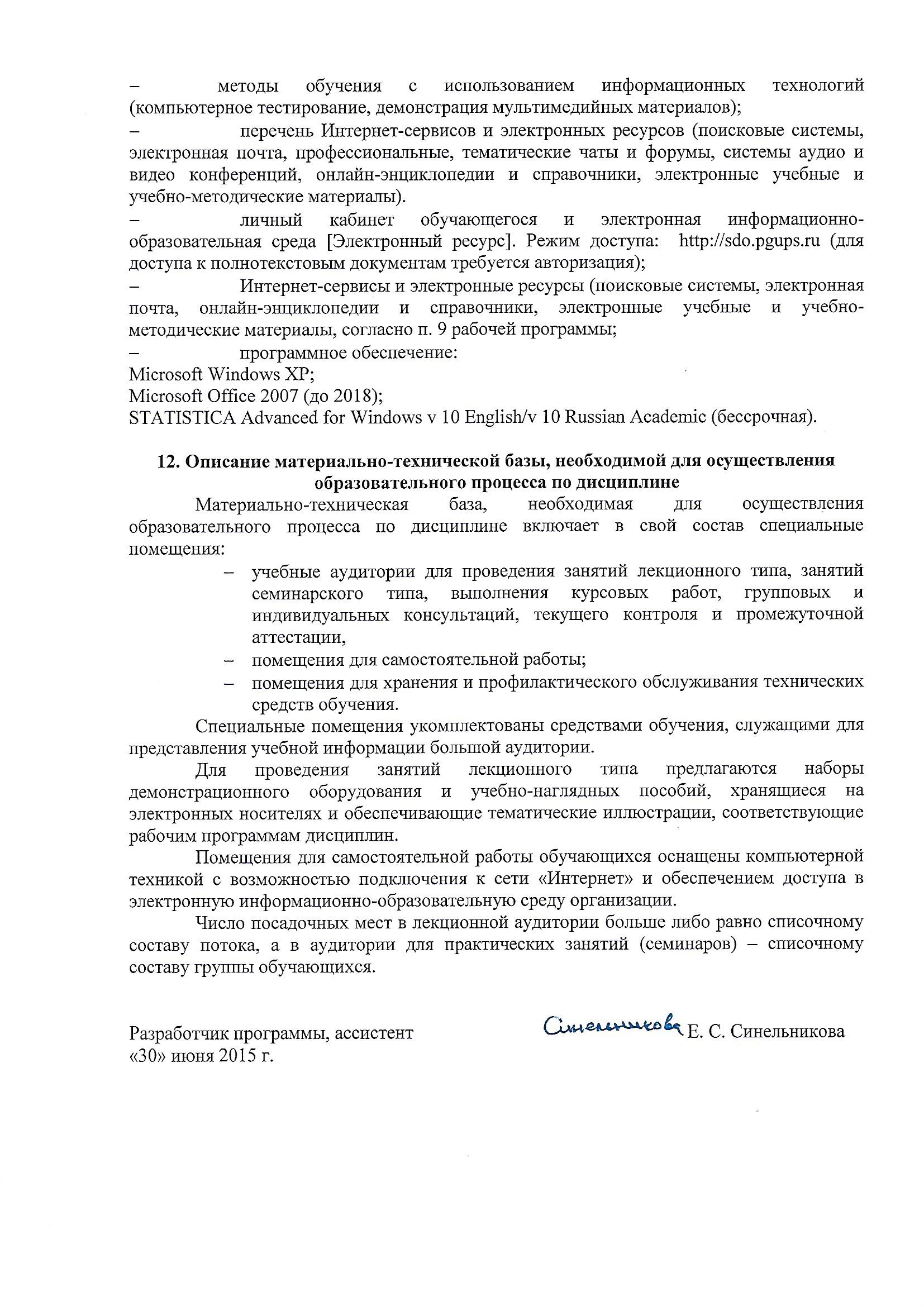 перечень Интернет-сервисов и электронных ресурсов (поисковые системы, электронная почта, профессиональные, тематические чаты и форумы, системы аудио и видео конференций, онлайн-энциклопедии и справочники, электронные учебные и учебно-методические материалы).личный кабинет обучающегося и электронная информационно-образовательная среда [Электронный ресурс]. Режим доступа:  http://sdo.pgups.ru (для доступа к полнотекстовым документам требуется авторизация);Интернет-сервисы и электронные ресурсы (поисковые системы, электронная почта, онлайн-энциклопедии и справочники, электронные учебные и учебно-методические материалы, согласно п. 9 рабочей программы;программное обеспечение:Microsoft Windows XP;Microsoft Office 2007 (до 2018);STATISTICA Advanced for Windows v 10 English/v 10 Russian Academic (бессрочная).12. Описание материально-технической базы, необходимой для осуществления образовательного процесса по дисциплинеМатериально-техническая база, необходимая для осуществления образовательного процесса по дисциплине включает в свой состав специальные помещения:учебные аудитории для проведения занятий лекционного типа, занятий семинарского типа, выполнения курсовых работ, групповых и индивидуальных консультаций, текущего контроля и промежуточной аттестации, помещения для самостоятельной работы;помещения для хранения и профилактического обслуживания технических средств обучения. Специальные помещения укомплектованы средствами обучения, служащими для представления учебной информации большой аудитории.Для проведения занятий лекционного типа предлагаются наборы демонстрационного оборудования и учебно-наглядных пособий, хранящиеся на электронных носителях и обеспечивающие тематические иллюстрации, соответствующие рабочим программам дисциплин.Помещения для самостоятельной работы обучающихся оснащены компьютерной техникой с возможностью подключения к сети «Интернет» и обеспечением доступа в электронную информационно-образовательную среду организации.Число посадочных мест в лекционной аудитории больше либо равно списочному составу потока, а в аудитории для практических занятий (семинаров) – списочному составу группы обучающихся. Разработчик программы, ассистент                                                          Е. С. Синельникова                       «30» июня 2015 г.Заведующий кафедрой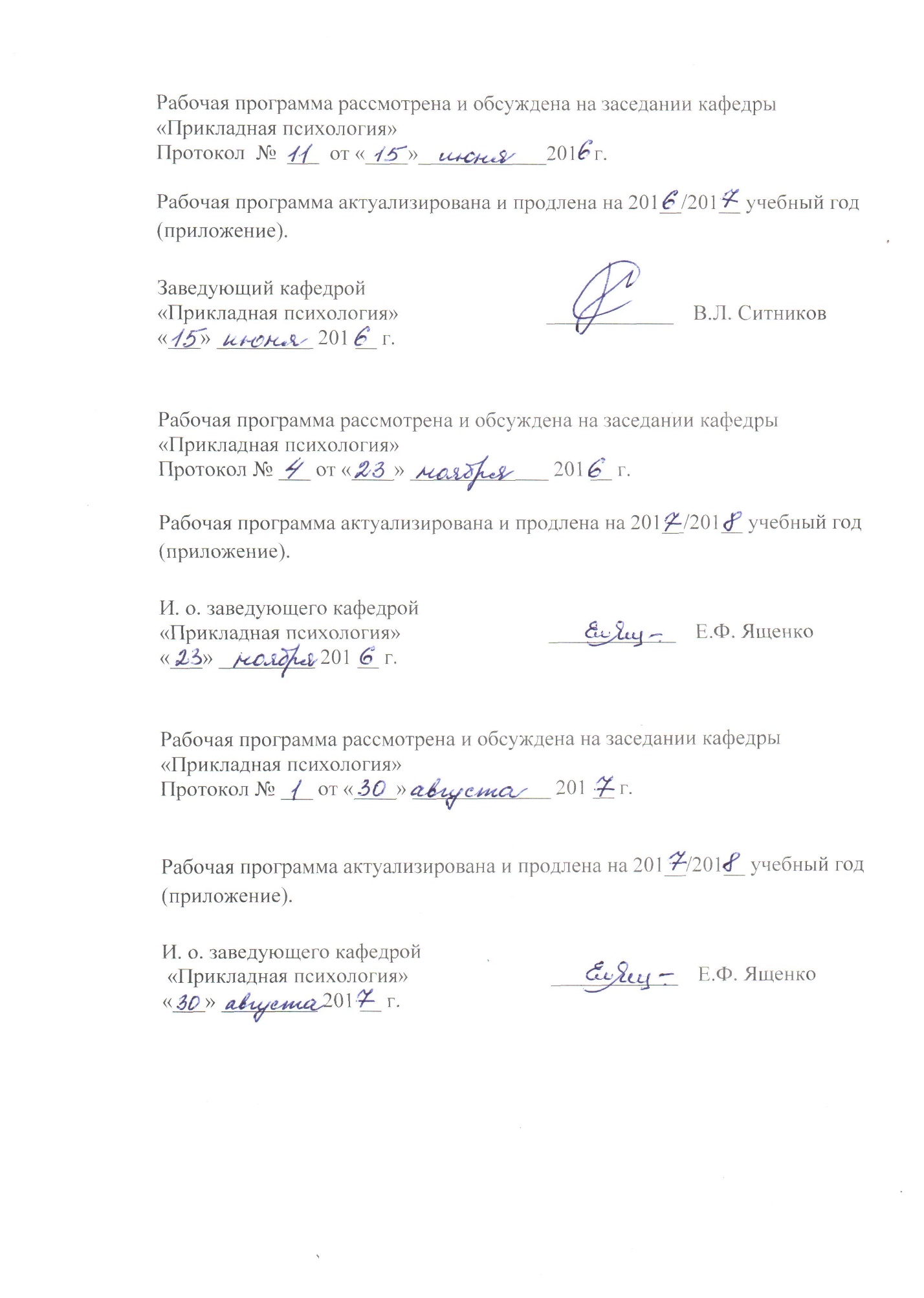 «Прикладная психология»____________В.Л. Ситников«___» _________ 201 __ г.И. о. заведующего кафедрой«Прикладная психология»____________Е.Ф. Ященко«___» _________ 201 __ г.Заведующий кафедрой «Прикладная психология»____________«___» _________ 201 __ г.Заведующий кафедрой «Прикладная психология»__________В.Л. Ситников«___» _________ 201 __ г.СОГЛАСОВАНО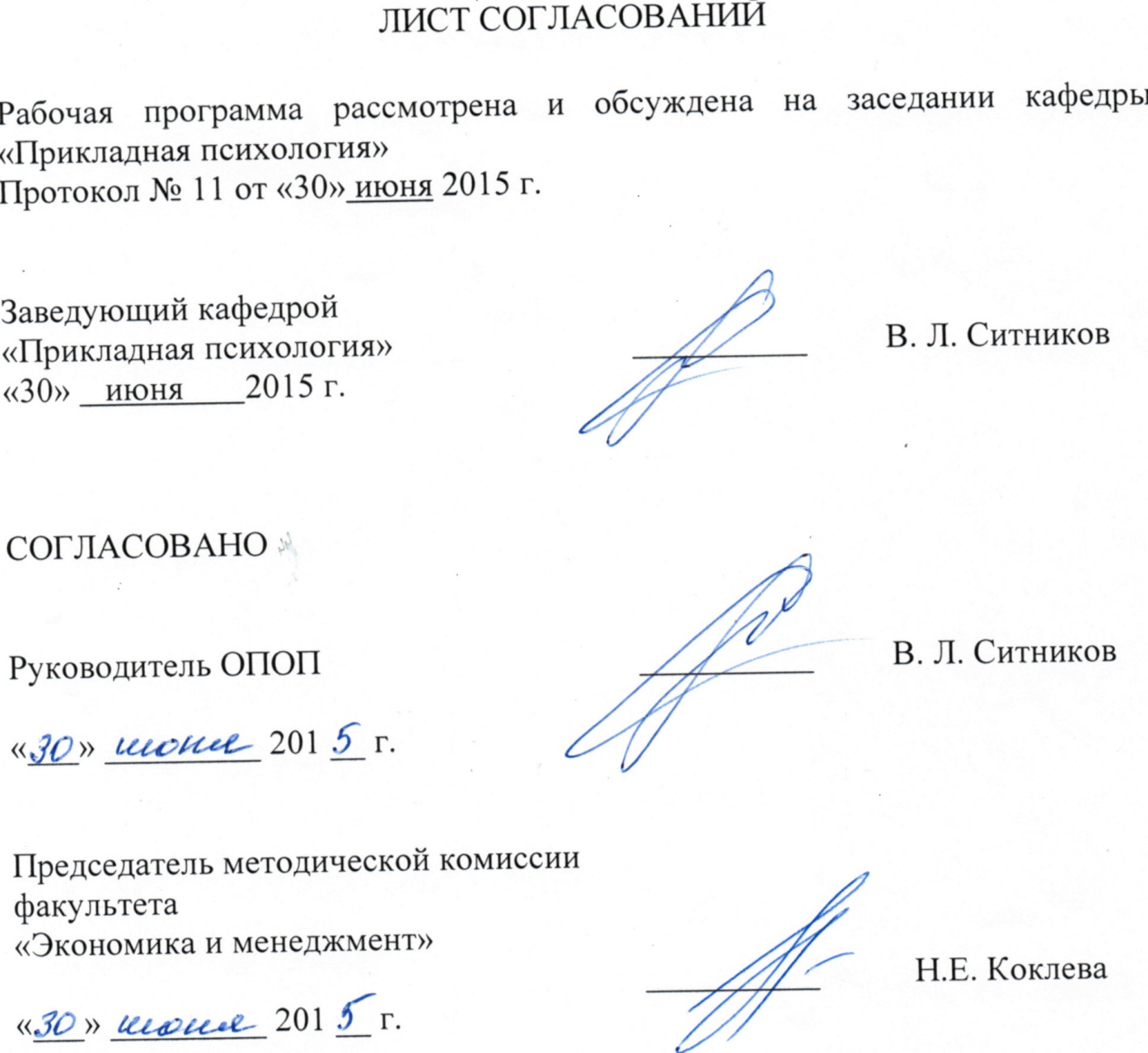 Председатель методической комиссии факультета «Экономика и менеджмент»__________Н.Е. Коклева«___» _________ 201 __ г.Руководитель ОПОП__________В.Л. Ситников«___» _________ 201 __ г.Вид учебной работыВсего часовСеместрВид учебной работыВсего часов7Контактная работа (по видам учебных занятий)В том числе:лекции (Л)практические занятия (ПЗ)лабораторные работы (ЛР)361818361818Самостоятельная работа (СРС) (всего)3636Контроль--Форма контроля знанийЗЗОбщая трудоемкость: час / з.е.72/272/2Вид учебной работыВсего часовКурсВид учебной работыВсего часов5Контактная работа (по видам учебных занятий)В том числе:-    лекции (Л)-    практические занятия (ПЗ)-    лабораторные работы (ЛР)844844Самостоятельная работа (СРС) (всего)6060Контроль44Форма контроля знанийЗ, КЛРЗ, КЛРОбщая трудоемкость: час / з.е.72 / 272/ 2№п/пНаименование дисциплиныСодержание разделаМодуль 1. Этнопсихология как междисциплинарная область знанийМодуль 1. Этнопсихология как междисциплинарная область знанийМодуль 1. Этнопсихология как междисциплинарная область знаний1Этнопсихология: предмет, методы, история становления. Предмет и методы этнопсихологии. Теоретические подходы к исследованию культурных и этнических различий. Абсолютизм (психология без учета культурных особенностей), универсализм (концепция К.Леви-Стросса, Г.Триандиса), культурный релятивизм (концепция Л.Леви-Брюля). Психологическая антропология, кросс-культурная психология,  культурная психология как зарубежные школы, их характерные черты и основные представители. Этническая психология как отечественная школа. Индигенные психологии. Зарождение этнопсихологии в истории и философии. Изучение психологии народов в Германии и России. В. Вундт: психология народов как первая форма социально-психологического знания. Г.Г. Шпет о предмете этнической психологии. Психологическое направление американской этнологии. Этнический парадокс современности: возрождение национального самосознания и этнической идентичности. Психологические причины роста этнической идентичности в современном мире. Этнопсихология и кросс-культурная психология на современном этапе развития. Рост числа эмпирических исследований, исследователей, исследовательских лабораторий. Актуальные проблемы этнической психологии в начале двадцать первого века: этническая идентичность, межэтнические отношения, миграция и адаптация к инокультурной среде.Модуль 2. Личность и общение в культурах и этносахМодуль 2. Личность и общение в культурах и этносахМодуль 2. Личность и общение в культурах и этносах2. Культурные параметры как детерминанты культурных различий.Понятие «культура». Основные функции культуры. Культурные  параметры. Г.Хофстеде: дистанция власти, индивидуализм-коллективизм, маскулинность – феминность, толерантность к неопределенности, краткосрочная - долгосрочная ориентация.  Культурные синдромы в рамках подхода Г.Триандиса: простота – сложность, жесткость социальных норм, вертикальность – горизонтальность, индивидуализм – коллективизм и другие.  Культурологический подход Ф.Клакхона и Ф.Стродбека: пять общечеловеческих проблем: отношение к природе и сверхприродному, отношение к человеческой природе, к другим людям, отношение ко времени, направленность человеческой деятельности. Ш.Шварц: культурные ценностные ориентации на уровне социальных норм и мотивации личности. Концепция социальных аксиом М.Бонда и К.Леунга. 3.Познавательные процессы и культура Кросс-культурные исследования восприятия, памяти, мышления и эмоций. Кросс-культурные исследования восприятия: зрительные иллюзии в разных культурах, восприятие глубины, социальные факторы восприятия, восприятие музыки. Универсальные базовые эмоции. Культурно специфические правила отображения эмоций. Мышление в традиционных культурах: отечественные и зарубежные исследования. Конкретность мышления представителей традиционных культур. Теория множественного интеллекта Г.Гарднера. Роль школьного образования в развитии познавательных процессов: кросс-культурные исследования. 4.Этнопсихология личности и общения.   Этнопсихология личности. Универсальность и специфичность личностных черт. Индигенная психология. Проблема нормы и патологии. Ментальность и национальный характер. Русский национальный характер  в трудах отечественных и зарубежных исследователей. Современные исследования российской культуры и психологических особенностей ее представителей в  исторической перспективе: междисциплинарный подход (Н.М.Лебедева, А.Н.Татарко, Л.Г.Почебут, Т.Г. Стефаненко, А.С. Кармин, Г.Хофстеде,  и другие).Этнопсихологические аспекты социализации личности. Социализация, инкультурация, культурная трансмиссия. Отрочество и переход в мир взрослых: обряды перехода, пубертатные обряды. Функции инициации.Этнопсихология общения. Понятие «культурная дистанция». Зависимость коммуникации от культурного контекста. Соотношение вербальной и невербальной коммуникации в высоконтекстных и в низкоконтекстных культурах.  Экспрессивное поведение и культура. Межкультурные различия в каузальной атрибуции. Регулятивная функция культуры. Нормы, правила, роли. Индивидуализм и коллективизм: основной смысл, ценности и нормы. Вина и стыд как механизмы социального контроля. Конформность как регулятор поведения индивида в группе.Модуль 3 Психология межэтнических отношений.Модуль 3 Психология межэтнических отношений.Модуль 3 Психология межэтнических отношений.5.Межэтнические отношения и межгрупповое восприятие.  Отношения межгрупповые и межличностные. Предубеждение и поведение (парадокс Лапьера). Особенности межгруппового восприятия (исследования Агеева). Психологические детерминанты межэтнических отношений. Социальная и этническая идентичность. Этноцентризм как социально-психологическое явление. Этнические стереотипы: история изучения, основные свойства, проблема истинности. Предубеждения, современные теории их происхождения. Воспринимаемая дискриминация и межэтнические отношения: теория интегральной воспринимаемой угрозы У.Стефана и К.Стефана. Этническая идентичность, ее содержание.  Этапы становления этнической идентичности. Влияние социального контекста на формирование этнической идентичности. Стратегии поддержания этнической идентичности: поиск новых оснований для сравнения; выбор для сравнения еще менее успешных и еще более слабых групп; негативная этническая идентичность. Проблема изменения этнической идентичности. Модель двух измерений этнической идентичности.Определение и классификации этнических конфликтов. Теории возникновения этнических конфликтов. Протекание этнических конфликтов. Урегулирование этнических конфликтов. Этнический и религиозный терроризм.6.Миграции и адаптация к новой культурной среде.Миграции. Эмиграция и иммиграция. Беженцы. Адаптация. Аккультурация. Приспособление. Культурный шок и стресс аккультурации.  Факторы, влияющие на процесс адаптации к новой культурной среде. Последствия межкультурных контактов для групп и индивидов. Подготовка к межкультурному взаимодействию. «Культурный ассимилятор» или техника повышения межкультурной сензитивности.№п/пНаименование разделов дисциплинЛПЗЛРСРС1Этнопсихология как междисциплинарная область знаний. 42-42Личность в культурах и этносах. 88-163Психология межэтнических отношений. 68-16Итого1818-36№п/пНаименование разделов дисциплинЛПЗЛРСРС1Этнопсихология как междисциплинарная область знаний. 0.5--102Личность в культурах и этносах. 1.52-263Психология межэтнических отношений.     22-24Итого44-60№п/пНаименование разделадисциплиныПеречень учебно-методического обеспечения1.Этнопсихология: предмет, методы, история становления. Теоретические подходы к исследованию культурных и этнических различий.  Бабунова, Е.С. Основы этнопсихологии и этнопедагогики. [Электронный ресурс]: Учебные пособия — Электрон. дан. — М. : ФЛИНТА, 2015. — 153 с. — Режим доступа: http://e.lanbook.com/book/72622 — Загл. с экрана.Стефаненко Т.Г. Этнопсихология. [Электронный ресурс] : Учебники — Электрон. дан.  — 352 с. — М.: Аспект – Пресс, 2014 — Режим доступа: http://e.lanbook.com/book/68779 — Загл. с экрана.Стефаненко, Т.Г. Этнопсихология. Практикум. [Электронный ресурс] : Учебные пособия — Электрон. дан. — М. : Аспект Пресс, 2013. — 224 с. — Режим доступа: http://e.lanbook.com/book/68780 — Загл. с экрана.2.Культура. Культурные параметры как детерминанты культурных различий.Бабунова, Е.С. Основы этнопсихологии и этнопедагогики. [Электронный ресурс]: Учебные пособия — Электрон. дан. — М. : ФЛИНТА, 2015. — 153 с. — Режим доступа: http://e.lanbook.com/book/72622 — Загл. с экрана.Стефаненко Т.Г. Этнопсихология. [Электронный ресурс] : Учебники — Электрон. дан.  — 352 с. — М.: Аспект – Пресс, 2014 — Режим доступа: http://e.lanbook.com/book/68779 — Загл. с экрана.Стефаненко, Т.Г. Этнопсихология. Практикум. [Электронный ресурс] : Учебные пособия — Электрон. дан. — М. : Аспект Пресс, 2013. — 224 с. — Режим доступа: http://e.lanbook.com/book/68780 — Загл. с экрана.3.Познавательные процессы и культура.Бабунова, Е.С. Основы этнопсихологии и этнопедагогики. [Электронный ресурс]: Учебные пособия — Электрон. дан. — М. : ФЛИНТА, 2015. — 153 с. — Режим доступа: http://e.lanbook.com/book/72622 — Загл. с экрана.Стефаненко Т.Г. Этнопсихология. [Электронный ресурс] : Учебники — Электрон. дан.  — 352 с. — М.: Аспект – Пресс, 2014 — Режим доступа: http://e.lanbook.com/book/68779 — Загл. с экрана.Стефаненко, Т.Г. Этнопсихология. Практикум. [Электронный ресурс] : Учебные пособия — Электрон. дан. — М. : Аспект Пресс, 2013. — 224 с. — Режим доступа: http://e.lanbook.com/book/68780 — Загл. с экрана.4.Этнопсихология личности и общения.  Этнопсихологические аспекты социализации и регуляции норм социального поведения.  Бабунова, Е.С. Основы этнопсихологии и этнопедагогики. [Электронный ресурс]: Учебные пособия — Электрон. дан. — М. : ФЛИНТА, 2015. — 153 с. — Режим доступа: http://e.lanbook.com/book/72622 — Загл. с экрана.Стефаненко Т.Г. Этнопсихология. [Электронный ресурс] : Учебники — Электрон. дан.  — 352 с. — М.: Аспект – Пресс, 2014 — Режим доступа: http://e.lanbook.com/book/68779 — Загл. с экрана.Стефаненко, Т.Г. Этнопсихология. Практикум. [Электронный ресурс] : Учебные пособия — Электрон. дан. — М. : Аспект Пресс, 2013. — 224 с. — Режим доступа: http://e.lanbook.com/book/68780 — Загл. с экрана.5. Межэтнические отношения и межгрупповое восприятие. Этническая идентичность. Межэтнические конфликты.Бабунова, Е.С. Основы этнопсихологии и этнопедагогики. [Электронный ресурс]: Учебные пособия — Электрон. дан. — М. : ФЛИНТА, 2015. — 153 с. — Режим доступа: http://e.lanbook.com/book/72622 — Загл. с экрана.Стефаненко Т.Г. Этнопсихология. [Электронный ресурс] : Учебники — Электрон. дан.  — 352 с. — М.: Аспект – Пресс, 2014 — Режим доступа: http://e.lanbook.com/book/68779 — Загл. с экрана.Стефаненко, Т.Г. Этнопсихология. Практикум. [Электронный ресурс] : Учебные пособия — Электрон. дан. — М. : Аспект Пресс, 2013. — 224 с. — Режим доступа: http://e.lanbook.com/book/68780 — Загл. с экрана.6.Миграции и адаптация к новой культурной среде.Бабунова, Е.С. Основы этнопсихологии и этнопедагогики. [Электронный ресурс]: Учебные пособия — Электрон. дан. — М. : ФЛИНТА, 2015. — 153 с. — Режим доступа: http://e.lanbook.com/book/72622 — Загл. с экрана.Стефаненко Т.Г. Этнопсихология. [Электронный ресурс] : Учебники — Электрон. дан.  — 352 с. — М.: Аспект – Пресс, 2014 — Режим доступа: http://e.lanbook.com/book/68779 — Загл. с экрана.Стефаненко, Т.Г. Этнопсихология. Практикум. [Электронный ресурс] : Учебные пособия — Электрон. дан. — М. : Аспект Пресс, 2013. — 224 с. — Режим доступа: http://e.lanbook.com/book/68780 — Загл. с экрана.